Supply Chain Trends and Facility Management in the Post-COVID-19 World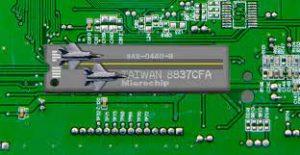 The COVID-19 pandemic has undeniably reshaped the global financial landscape, inducing unprecedented challenges and disruptions. Among the most critical penalties has been the strain on global supply chains, prompting a review of the trajectory of globalization. Alongside, facility organization has witnessed transformative changes as organizations grapple with maintaining safe and practical spaces amid the pandemic. This essay explores the contrasting perspectives on the future of supply chain trends, evaluating whether globalization will continue or if there will be a retreat from it. Furthermore, it delves into the multifaceted impact of the pandemic on facility society practices and the emergent trends within this sphere.The COVID-19 pandemic: Supply Chain Trends: Globalization vs. RetreatThe COVID-19 pandemic exposed vulnerabilities within the consistent global supply chain system. Turbulences in making, transportation, and transfer highlighted the risks linked with overreliance on distant suppliers. This prompted a critical debate on whether to continue the trajectory of globalization or departure from it in the post-pandemic era.Continued Globalization ArgumentBackers of continued globalization posit that reliable economies and supply handcuffs offer unparalleled efficiency, market access, and specialism. Globalization has enabled worldwide businesses to tap into capital, expertise, and cost-saving chances. Technological evolutions and digital connectivity have facilitated the organization of complex global supply chains, making them more feasible and wieldy.Also, globalization fosters revolution by cross-pollinating ideas, philosophies, and pieces of knowledge. Collaborative efforts across borders can lead to research, growth, and problem-solving breakthroughs. A global network's shared data and expertise can drive sustainable solutions to challenges that transcend national limitations, such as climate change and pandemics.Retreat from Globalization ArgumentOn the other hand, proponents of a retreat from globalization emphasize prioritizing supply chain resilience and reducing vulnerabilities. The pandemic underscored the fragility of lengthy global supply chains, where commotions in one region can lead to cascading effects worldwide. A shift towards shorter, regionalized supply chains could enhance the ability to respond quickly to disruptions, minimalize transportation-related carbon emissions, and foster local thrifts.By restoring or regionalizing supply chains, organizations can exert greater control over critical components, reduce lead times, and mitigate risks from geopolitical tensions or natural disasters. Embracing a more self-sufficient approach to sourcing essential goods and services might lead to a more balanced distribution of economic benefits, particularly for local publics and smaller creativities.Hybrid Approach: The Most Likely OutcomeThe future trajectory of supply chain trends will likely involve a hybrid approach, combining elements of continued globalization and a retreat from it. Businesses are increasingly recognizing the need for supply chain diversification to mitigate risks. This could involve a mix of local, regional, and global suppliers, allowing organizations to balance efficiency, resilience, and adaptability. Technology will play a pivotal enabling this hybrid approach, providing real-time monitoring, transparency, and risk assessment tools across complex supply chains.The COVID-19 Pandemic: Impact on Facility Management and Emerging Trendshttps://youtu.be/8KenNOYOiq4The COVID-19 pandemic profoundly impacted facility management practices as organizations piloted the challenges of preserving safe and functional spaces amid developing health guidelines and remote work arrangements. Several trends emerged within the realm of facility organization:Remote Work and Space Utilization: The pandemic forced organizations to reevaluate their office spaces as remote work became a norm. Facility managers had to adapt areas for hybrid work models, potentially leading to redesigns, downsizing, or repurposing spaces for collaborative or flexible use.Fitness and Care Events: Facility bosses had to swiftly implement severe health and safety etiquettes, including increased scrubbing, improved ventilation, and social distancing measures. The management of spaces evolved to prioritize the well-being of populations.Skill Addition: The adoption of technology faster in ability organization. Building mechanization, touchless systems, occupancy tracking, and remote monitoring tools became essential for managing spaces efficiently and minimalizing physical contact.Supply Chain Commotions: Facility bosses grappled with supply chain disturbances, particularly in obtaining cleaning materials, personal caring equipment (PPE), and other fundamentals to maintain safe surroundings.Suppleness and Flexibility: The ability to familiarize rapidly with altering circumstances developed a trademark of effective facility management. Managers must respond to evolving rules and guidelines, often on short notice.Member Well-being and Experience: Capability bosses started creating settings that support physical health, overall well-being, and the functioning experience. Spaces were redesigned to promote comfort, collaboration, and community.Conclusion to The COVID-19 pandemicIn conclusion, the COVID-19 pandemic has sparked a critical debate on the future of supply chain trends, with arguments for continued globalization and retreating from it. The cross approach will likely prevail, emphasizing supply chain diversification, resilience, and technological integration. Simultaneously, the pandemic has transformed facility management practices, highlighting the necessity for adaptability, technology adoption, and employee-centric design. As organizations navigate the post-pandemic landscape, strategic decisions in supply chain management and facility design will play pivotal roles in shaping a more resilient and sustainable future.The COVID-19 pandemic: ReferencesMurphy, B. (n.d.). LibGuides: Supply Chain Management: Journals and Databases. [online] tudublin.libguides.com. Available at: https://tudublin.libguides.com/c.php?g=684668&p=4889880.Nagashybayeva, G. (2022). Research Guides: Globalization: A Resource Guide: Trends in Globalization. [online] guides.loc.gov. Available at: https://guides.loc.gov/globalization/trends-in-globalization.